ΣΕΝΑΡΙΟ ΔΗΜΙΟΥΡΓΙΚΗΣ ΜΑΘΗΣΗΣ ΓΙΑ ΤΟ ΟΛΟΗΜΕΡΟ2Ο Δημοτικό Σχολείο ΘρακομακεδόνωνΟι δασκάλες του Ολοημέρου: Μπάλλα Δανάη                                                            Μπιλιανού ΜαρίαΠΡΟΓΡΑΜΜΑ: «Ανακύκλωσε κι εσύδώσε τους ξανά ζωή!»Δράση 1η: Μιμούμαστε έργα μεγάλων ζωγράφων χρησιμοποιώντας ανακυκλώσιμα υλικά. Κατ’ επέκταση μελετάμε τη ζωή και το έργο τους. Στη συνέχεια τα παιδιά μπορούν να φτιάξουν τα δικά τους έργα τέχνης. Ενδεικτικά:Καντίνσκι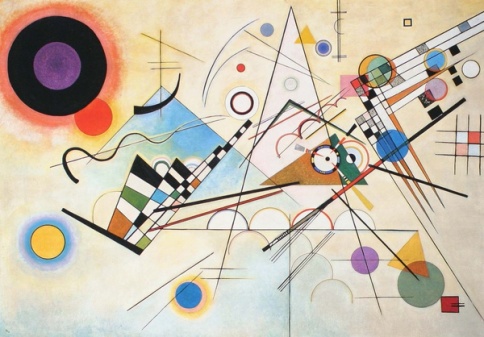 Μιρό							Πικάσο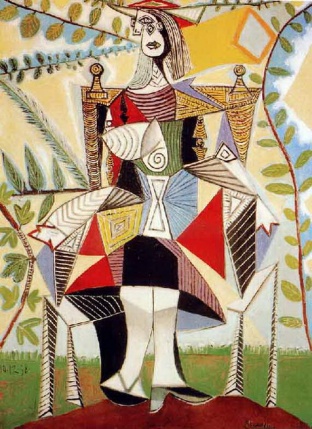 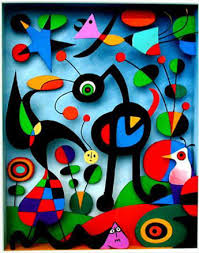 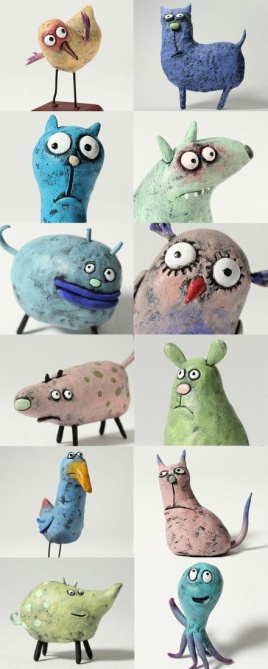 Δράση 2η: Φτιάχνουμε χαρτοπολτό και κάνουμε διάφορες κατασκευές. Εναλλακτικά μπορούμε να συνδέσουμε τη δραστηριότητα αυτή με το μάθημα της Ιστορίας κάθε τάξης (π.χ. ειδώλια για τη Γ’ Δημοτικού).Χαρτοπολτός βήμα-βήμα στο https://provatomekaskol.wordpress.com/2012/02/11/paper-mache-tutorial/Δράση 3η: Φτιάχνουμε τα δικά μας σουπλά για την ώρα του φαγητού από ανακυκλώσιμο χαρτί και τα πλαστικοποιούμε.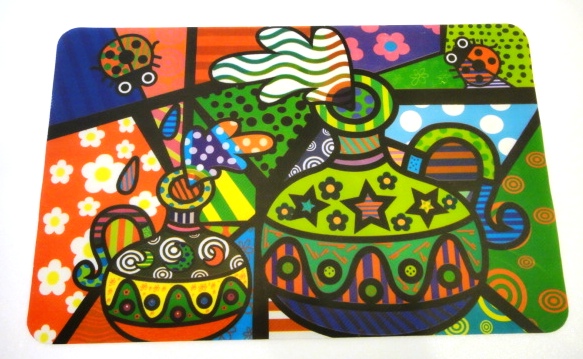 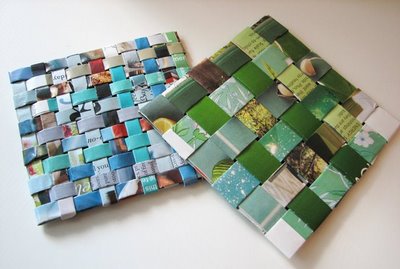 Δράση 4η: Την περίοδο της Αποκριάς φτιάχνουμε από ανακυκλώσιμα υλικά μάσκες και Καρνάβαλο!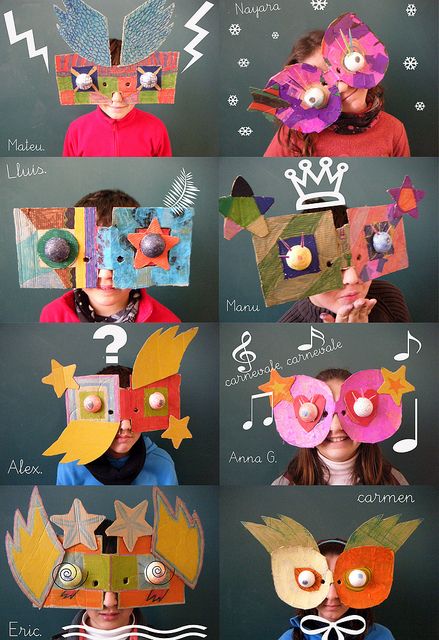 Περιορισμοί: Η πρόωρη αποχώρηση των μαθητών δυσκολεύει την εφαρμογή και τη συμμετοχή στις δραστηριότητες όλων των παιδιών που φοιτούν στο ολοήμερο.